厦一中政〔2020〕 28号厦门一中（思明校区）2020年高中声乐、西洋管弦乐特长生招生方案为实现学校多元化培养目标，充分发挥我校艺术教育的优势，进一步提升我校艺术教育的水平，经教育局批准，我校2020年拟招收一定数量的高中声乐、西洋管弦乐特长生。为了公平、公正、公开地做好此项工作，特制定如下方案。一、招生对象符合我市普通高中普通生报名条件的应届初中毕业生，且在学籍校有三年完整学习经历。二、招生项目及名额声乐：15名。 西洋管弦乐：7名。【可报乐器种类：1. 竖琴；2.中提琴；3.大提琴；4.低音提琴；5. 巴松；6.双簧管；7.单簧管；8. 大号；9.小号；10.圆号；11.长号。】三、培养目标培养全面发展且具有声乐、西洋管弦乐素养的优秀学生，为厦门中学生艺术发展培养优秀的人才梯队，为艺术院校、普通高校输送综合素质高的艺术人才。★特长生入学后必须常年坚持参加训练，并能在高中阶段参加各级各类演出、比赛，取得好成绩。四、报名条件综合素质评价良好以上，声乐、西洋管弦乐方面素质较为突出，艺术综合素养较高，中学阶段曾参加过校级以上（含校级）艺术类比赛。★ 获奖证书须为2017年9月1日至2020年4月30日期间获得五、报名办法（一）网上报名时间：5月28日-6月3日17:30（双休日除外），逾期不再受理。（二）报名方法：网上预报名符合条件的学生登录厦门一中学校网站http://www.yizhong.xm.fj.cn “特长生招生”栏目，仔细阅读厦门一中2020年高中特长生招生方案及相关文件后，按要求如实填写信息，并上传相关材料，完成网上报名工作。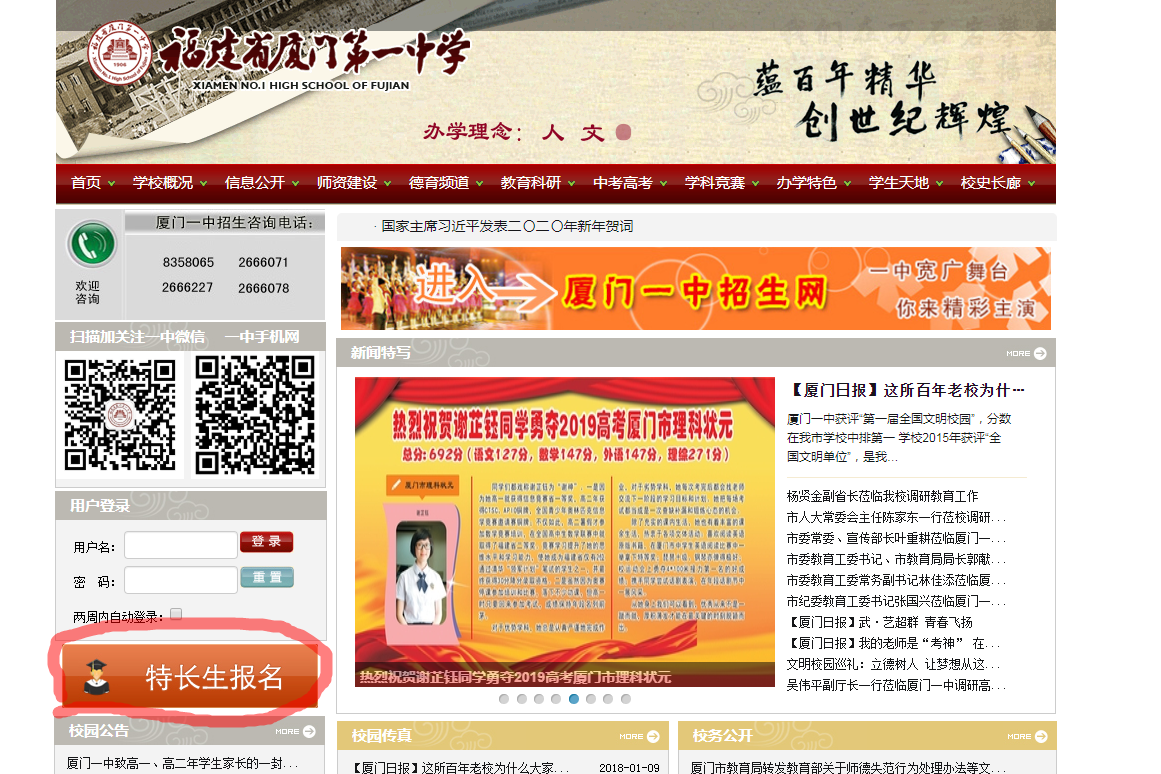 （三）报名需上传的材料：1．二代身份证；2．各类表彰、获奖证书；3. 近期正面免冠半身一寸照片。（四）报名注意事项：考生报考普通高中特长特色类招生只能选报一所学校、一个项目，不得兼报。六、测试办法（一）测试时间：2020年6月26日—6月27日 （二）测试地点：双十中学枋湖校区（三）测试内容：考生需参加市教育局统一组织的特长测试。 （详见附件）七、报名资格审核（2020年6月4日～6月5日） 1. 招生领导小组指定专人，根据报名条件，对学生提交的报名资料进行审核。6月8日学生可登录厦门一中报名网页查询初审结果，未通过初审者，可电话咨询2666071，并于6月9日17:30前根据初审反馈意见补交材料，逾期不再受理。若发现学生伪造报名信息或以多种身份重复报名，取消报名资格。 2. 初审通过者于6月24日17:30前上厦门一中特长生报名链接网上传签字后的确认书和承诺书。未上传确认书和承诺书者视为放弃。八、打印准考证复审通过者6月25日自行上厦门一中特长生报名链接网下载打印准考证。 九、录取办法及公示（一）录取办法特长测试合格且第一志愿填报我校的，在投档分不低于我校普通生最低录取分数线的80%的前提下，按特长测试成绩从高分到低分录取。西洋管弦乐类每种可报乐器录取不超过1名。出现末位特长测试成绩同分时，按中考考生投档位次依次录取，录满为止。（二）公示特长测试结果将于测试后一周内在市教育局网站及学校网站公示。十、监督管理办法及相关电话（一）学校成立招生工作领导小组和监督小组。1. 招生工作领导小组组长：周君力 组员：陈佩玲、谢凯灵、王可怡、黄文忠、卞祖华、吴成华、陈文虎、王琳娟2. 监督小组组长：施素玲组员：纪希弟、 陈漳彬（二）本方案在校务公开栏公示五天，接受群众监督。（三）招生咨询电话：2666071、2666078招生监督电话：2666228（四）本方案未尽事宜由厦门一中招生领导小组负责解释。十一、相关网站网址1．厦门市教育局：http://edu.xm.gov.cn2．厦门一中：http://www.yizhong.xm.fj.cn                            福建省厦门第一中学                                  2020年5月23日_______________________________________________________________                                                                                                 福建省厦门第一中学办公室       2020年5月23日印发_______________________________________________________________                                                                                              